CCNR-ZKR/ADN/WP.15/AC.2/2018/26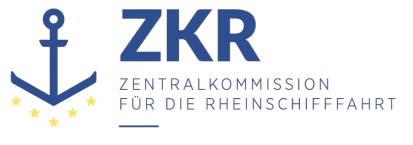 Allgemeine Verteilung26. April 2018Or. ENGLISCHGEMEINSAME EXPERTENTAGUNG FÜR DIE DEMÜBEREINKOMMEN ÜBER DIE INTERNATIONALE BEFÖRDERUNGVON GEFÄHRLICHEN GÜTERN AUF BINNENWASSERSTRASSENBEIGEFÜGTE VERORDNUNG (ADN)(SICHERHEITSAUSSCHUSS)(33. Tagung, Genf, 27. bis 31. August 2018)Punkt 4 b) zur vorläufigen TagesordnungVorschläge für Änderungen der dem ADN beigefügten Verordnung: Weitere VorschlägeFeuer und offenes Licht (9.1.0.41.3)Eingereicht von Belgien *,**		Einleitung1.	Bei der Konsolidierung der verschiedenen Sprachfassungen des Absatzes 9.1.0.41.3 ADN stellte sich heraus, dass der Wortlaut der englischen Fassung von der französischen und deutschen Fassung abweicht und nicht korrekt ist. Englische Fassung: Electric lightning appliances are only permitted outside the accommodation and the wheelhouse.Französische Fassung: Seuls les appareils d’éclairage électriques sont autorisés à l’exterieur des logements et de la timonerie. Deutsche Fassung: Außerhalb der Wohnungen und des Steuerhauses sind nur elektrische Beleuchtungsgeräte zugelassen. 2.	Der englische Wortlaut besagt, dass elektrische Beleuchtungsgeräte nicht innerhalb der Wohnung und des Steuerhauses verwendet werden dürfen. Er sollte jedoch besagen, dass außerhalb dieser festgelegten Bereiche nur elektrische Beleuchtungsgeräte verwendet werden dürfen. 	I. 	Änderungsvorschläge3. 	Der Wortlaut des Absatzes 9.1.0.41.3 ADN sollte wie folgt geändert werden [betrifft nur die englische Fassung]:„9.1.0.41.3 	Only electric lightning appliances are permitted outside the accommodation and the wheelhouse.“	II. 	Weiteres Vorgehen4.	Der Sicherheitsausschuss wird gebeten, die Vorschläge in Absatz 3 zu prüfen und die aus seiner Sicht notwendigen Maßnahmen zu ergreifen. Auch die russische Fassung sollte überprüft und gegebenenfalls berichtigt werden. ***